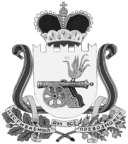 ГЛАВА МУНИЦИПАЛЬНОГО ОБРАЗОВАНИЯВЯЗЬМА-БРЯНСКОГО СЕЛЬСКОГО ПОСЕЛЕНИЯВЯЗЕМСКОГО РАЙОНА  СМОЛЕНСКОЙ ОБЛАСТИП О С Т А Н О В Л Е Н И Еот 19.10.2023                                                                                                            № 2	В соответствии со статьями 24, 25, 31, 32, 33 Градостроительного кодекса Российской Федерации, статьей 14 Федерального закона от 06.10.2003 № 131-ФЗ «Об общих принципах организации местного самоуправления в Российской Федерации» Смоленской области, Порядком организации и проведения публичных слушаний в Вязьма-Брянском сельском поселении Вяземского района Смоленской области, утвержденным решением Совета депутатов Вязьма-Брянского сельского поселения Вяземского района Смоленской области от 01.02.2018 № 4, руководствуясь Уставом Вязьма-Брянского сельского поселения Вяземского района Смоленской области, в целях выявления мнения населения Вязьма-Брянского сельского поселения Вяземского района Смоленской области по проекту внесения изменений в Генеральный план и Правила землепользования и застройки Вязьма-Брянского сельского поселения Вяземского района Смоленской области, рассмотрев заявление Комитета по архитектуре и землеустройству Администрации муниципального образования «Вяземский район» Смоленской области,	п о с т а н о в л я ю:1. Назначить на 28 ноября 2023 года в 14.00 часов и провести по адресу: Смоленская область, Вяземский район, с. Вязьма-Брянская, ул. Горького, д. 2 – здание Администрации Вязьма-Брянского сельского поселения Вяземского района Смоленской области, публичные слушания по проекту внесения изменений в Генеральный план и Правила землепользования и застройки Вязьма-Брянского сельского поселения Вяземского района Смоленской области.2. Граждане, проживающие на территориях, применительно к которым осуществляется разработка проекта по внесению изменений в Генеральный план, Правила землепользования и застройки, правообладатели земельных участков и объектов капитального строительства, расположенных на указанных территориях, лица, законные интересы которых  могут быть нарушены в связи с реализацией проекта по внесению изменений в Правила землепользования и застройки Вязьма-Брянского сельского поселения Вяземского района Смоленской области, вправе направлять в Администрацию Вязьма-Брянского сельского поселения Вяземского района Смоленской области в рабочие дни с 8.00 до 13.00 и с 13.49 до 16.00 по адресу: Смоленская область, Вяземский район, с. Вязьма-Брянская, ул. Горького, д. 2 до 28.11.2023, имеющиеся у них письменные замечания и предложения по проекту о внесении изменений в Генеральный план и Правила землепользования и застройки Вязьма-Брянского сельского  поселения Вяземского района Смоленской области.	3. Для осуществления публичных слушаний образовать организационный комитет в следующем составе: 	4. Местом ознакомления с материалами:- новой редакцией Генерального плана и Правил землепользования и застройки Вязьма-Брянского сельского поселения Вяземского района Смоленской области;-обоснованием проекта внесения изменений в Генеральный план и Правила землепользования и застройки Вязьма-Брянского сельского поселения Вяземского района Смоленской области; -картографическими материаламиопределить официальный сайт Администрации Вязьма-Брянского сельского поселения Вяземского района Смоленской области в информационно-телекоммуникационной сети «Интернет».5. Опубликовать настоящее постановление в газете «Вяземский вестник» и разместить на официальном сайте Администрации Вязьма-Брянского сельского поселения Вяземского района Смоленской области в информационно-телекоммуникационной сети «Интернет» (http://вязьма-брянская.рф/).И.п. Главы муниципального образованияВязьма-Брянского сельского поселенияВяземского района Смоленской области                                      И.Г. ФедотенковаО назначении публичных слушаний по проекту внесения изменений в Генеральный план и Правила землепользования и застройки Вязьма-Брянского сельского поселения Вяземского района Смоленской области ШайтороваВалентина Павловна- Глава муниципального образования Вязьма-Брянского сельского поселения Вяземского района Смоленской областиКарабановскийНиколай Анатольевич- заместитель Главы муниципального образования Вязьма-Брянского сельского поселения Вяземского района Смоленской областиФедотенковаИрина Григорьевна- главный специалист Администрации Вязьма-Брянского сельского поселения Вяземского района Смоленской областиЧерняеваСветлана Васильевна- инспектор Администрации Вязьма-Брянского сельского поселения Вяземского района Смоленской области